ОТЧЕТУПРАВЛЯЮЩЕЙ ОРГАНИЗАЦИИ ООО «ЭНЕРГОПРОГРЕСС»О ВЫПОЛНЕНИИ ДОГОВОРА УПРАВЛЕНИЯ МНОГОКВАРТИРНЫМ ДОМОМ№ 81 по ул. Солидарности	ЗА ОТЧЕТНЫЙ ПЕРИОДс 01.01.2016 года по 31.12.2016 года.I. Общие сведения о многоквартирном домеIII. Техническое состояние общего имущества многоквартирного домаIII. Отчет по затратам на содержание и текущий ремонт общего имущества жилого дома за 2016 г.IV. Отчет о движении денежных средств за отчетный периодV. Аренда общего имущества МКДГенеральный директор ООО «Энергопрогресс»  __________________   С. В. Данилович_______________________                                                                                                                                                          ЭП генеральный директор Данилович С.В., ООО «Энергопрогресс»Подробнее с отчетом управляющей организации ООО «Энергопрогресс» о выполнении договора управления многоквартирным домом в 2016 году Вы можете ознакомиться на сайте: 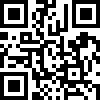 http://energoprogress54.ruПриложение № 1ПЕРЕЧЕНЬобязательных работ и услугпо содержанию и ремонту общего имущества собственников помещений в многоквартирных домахпо ул. Солидарности 81в 2016 г.1.Адрес многоквартирного домаул. Солидарности 812.Год постройки19663.Год последнего капитального ремонтанет4.Количество этажей55.Количество подъездов56.Количество квартир757.Строительный объем13659м38.Площадь подвала846м29.Площадь жилых помещений3242,26м210.Уборочная площадь лестниц386м211.Уборочная площадь других помещений общего пользования846м212.Площадь земельного участка3100м2№ п/пНаименование конструктивных элементовОписание элемента (материал, конструкция)Техническое состояние1.Фундаментленточный монолитныйудовлетворительное2.Цокольштукатуркаудовлетворительное3.Капитальные (несущие) стены:Капитальные (несущие) стены:Капитальные (несущие) стены:3.1Наружныестеновые панелиТребуется ремонт межпанельных швов – 940 м3.2Внутренниеж/б плитыудовлетворительное4.Балконыбетон, 60 шт.удовлетворительное5.Перекрытияж/б плитыудовлетворительное6.Крыша, кровлярубероидная 950 м2, плоская с неорганизованным водостокомТребуется капитальный ремонт7.Места общего пользования:Места общего пользования:Места общего пользования:7.1Крыльца бетон, 5 шт.удовлетворительное7.2Лестницыбетонудовлетворительное7.3Полыбетонудовлетворительное7.4Окнадеревянные, 20 шт.требуется окраска 20 шт.7.5Дверидеревянные, 5 шт.удовлетворительное7.5Двериметаллические, 5 шт.удовлетворительное8.Отделка:Отделка:Отделка:8.1Внутренняяизвестковая и масляная окраскаудовлетворительное8.2Наружнаянет10.Внутридомовые инженерные коммуникации:Внутридомовые инженерные коммуникации:Внутридомовые инженерные коммуникации:10.1Отоплениестальудовлетворительное10.2Горячее водоснабжениестальТребуется:восстановление  теплоизоляции –  80 м;установка общедомовых приборов учёта10.3Холодное водоснабжениестальТребуется восстановление  теплоизоляции –  74 м10.4ВодоотведениечугунТребуется замена трубопроводов и фасонных частей – 6 м10.5ЭлектроснабжениеалюминийТребуется:установка энергосберегающих светильников – 35 шт;установка общедомового счетчикаПеречень работ и услугНачисления за отчетный периодПлановые удельные затраты, руб./м2Фактические затраты, подтвержденные актами выполненных работ (услуг) за отчетный период, руб.Разница (руб.)1. Работы и услуги по содержанию 1 207 845,34   30,91   1 236 898,37   - 29 053,03   2. Работы по текущему ремонту 308 701,98   7,90   322 875,58   - 14 173,60    ВСЕГО работ по содержанию и ремонту 1 516 547,32   38,81   1 559 773,95   - 43 226,63   Наименование статей доходов и расходовСодержание и текущий ремонт общего имущества (руб.)Содержание и текущий ремонт общего имущества (руб.) 1. Долг (-) или остаток (+) на начало года - 120 212,46    2. Начислено 1 516 547,32    2.1. собственникам и нанимателям жилых помещений   1 516 547,32    3. Оплачено 1 043 138,24    3.1. собственниками и нанимателями жилых помещений (приватизированное жилье и договоры найма) 1 043 138,24    4. Выполнено работ (оказано услуг) всего 1 559 773,95   4.1. собственникам и нанимателями жилых помещений1 559 773,95    5. Остаток на конец отчетного года                                                                                         ("-" - перевыполнено работ ;   "+" - недовыполнено работ) - 163 439,09    6. Задолженность на конец отчетного года 599 376,91    6.1.  переходящая задолженность 2015г. 125 967,83    6.2. собственников и нанимателей жилых помещений (приватизированное жилье и договоры найма) 73 470,13    6.3. собственников жилых помещений(Муниципалитет, МО РФ) 399 938,95    6.3.1. задолженность из-за разницы в тарифах 396 509,69    6.3.2. задолженность по незаселенным жилым помещениям 3 429,261. Переходящая задолженность 2015г. 11 200,56   2. Начислено 134 388,24   3. Оплачено 127 898,25   4. Задолженность на конец отчетного года 17 690,55   №п/пОбщая площадь помещений   (м2)Общая площадь помещений   (м2)3256,353256,35Отчет за 2016 годОтчет за 2016 год№п/п- площадь жилых помещений   (м2)- площадь жилых помещений   (м2)3256,353256,35Отчет за 2016 годОтчет за 2016 год№п/пПеречень обязательных работ и услугУсловия  выполнения  работ, оказания услугСтоимостьработ и услуг:Стоимостьработ и услуг:Стоимостьработ и услуг:Стоимостьработ и услуг:№п/пПеречень обязательных работ и услугУсловия  выполнения  работ, оказания услугВ год, руб.За 1 м2, руб. в месяцВ год, руб.За 1 м2, руб. в месяц1Техническое обслуживание внутридомового инженерного оборудования и конструктивных элементов зданийПроведение технических осмотров, профилактический ремонт и устранение незначительных неисправностей в системах отопления, водоснабжения, водоотведения, электроснабжения и конструктивных элементах здания. Ремонт, регулировка, наладка и испытание систем центрального отопления. Ремонт и консервация поливочных систем. Укрепление трубопроводов, мелкий ремонт изоляции, протирка и смена перегоревших лампочек и выключателей в помещениях общего пользования, лестничных клеток, чердаках, уличном освещении. Смена и восстановление разбитых стекол в помещениях общего пользования; ремонт и укрепление тамбурных дверей; проверка состояния и восстановление продухов в цоколях здания, очистка кровли от мусора, грязи, снега, сосулек и т.д.304 403,60   7,79304 403,60   7,79   2Санитарное содержание помещений общего пользованияСанитарное содержание помещений общего пользования161 384,71   4,13161 384,71   4,13   3Уборка земельного участка, входящего в состав общего имущества домаУборка земельного участка, входящего в состав общего имущества дома257 512,16   6,59257 512,16   6,59   4Дератизация Ежемесячно1 953,81   0,051 953,81   0,05   5Вывоз и утилизация ТБО Ежедневно71 509,45   1,8371 509,45   1,83   6Вывоз и утилизация КГОПо мере необходимости44 546,87   1,1444 546,87   1,14   7Использование механизированной техники (автовышка, фронтальный погрузчик, МКСМ - многоцелевая коммунально-строительная машина) Не менее 2-х раз в месяц 56 660,49   1,4556 660,49   1,45   8Услуги по эксплуатации и техническому обслуживанию узла учета холодного водоснабженияЕжемесячно17 193,53   0,4417 193,53   0,44   ВСЕГО стоимость работ и услуг по содержанию общего имущества в МКДВСЕГО стоимость работ и услуг по содержанию общего имущества в МКДВСЕГО стоимость работ и услуг по содержанию общего имущества в МКД915 164,60   23,42   915 164,60   23,42   9Управление многоквартирным домомПланирование работ по текущему содержанию общего имущества многоквартирного дома, планирование финансовых и технических ресурсов; осуществление систематического контроля над качеством услуг, работ подрядчиков и за исполнением иных договорных обязательств; оплата работ и услуг подрядчиков в соответствии с заключенными договорами, взыскание задолженности по оплате ЖКУ, ведение тех.документации, работа с населением в т.ч. рассмотрение обращений и жалоб по качеству обслуживания и др.91 438,31   2,3491 438,31   2,34   10Непредвиденный , в т.ч. аварийный ремонтПостоянно на системах водоснабжения, теплоснабжения, канализации, энергообеспечения201 242,43   5,15230 295,46   5,89   ВСЕГО стоимость работ и услуг по содержанию общего имущества в МКД, в том числе управление(в размере 10%)ВСЕГО стоимость работ и услуг по содержанию общего имущества в МКД, в том числе управление(в размере 10%)ВСЕГО стоимость работ и услуг по содержанию общего имущества в МКД, в том числе управление(в размере 10%)1 207 845,34   30,91   1 236 898,37   31,65   11Текущий ремонтРемонт системы отопления173 889,09   4,45173 508,21   4,44   11Текущий ремонтРемонт этажных электрических щитков (4 шт.)39 857,72   1,0244 381,67   1,14   11Текущий ремонтСнос деревьев 94 955,17   2,4387 985,70   2,25   11Текущий ремонтВывоз порубочных остатков17 000,00   0,44   ВСЕГО стоимость работ текущего ремонта общего имущества МКДВСЕГО стоимость работ текущего ремонта общего имущества МКДВСЕГО стоимость работ текущего ремонта общего имущества МКД308 701,98   7,90  322 875,58   8,27   ВСЕГО стоимость работ и услуг по содержанию жилых помещений МКДВСЕГО стоимость работ и услуг по содержанию жилых помещений МКДВСЕГО стоимость работ и услуг по содержанию жилых помещений МКД1 516 547,32   38,811 559 773,95   39,92   